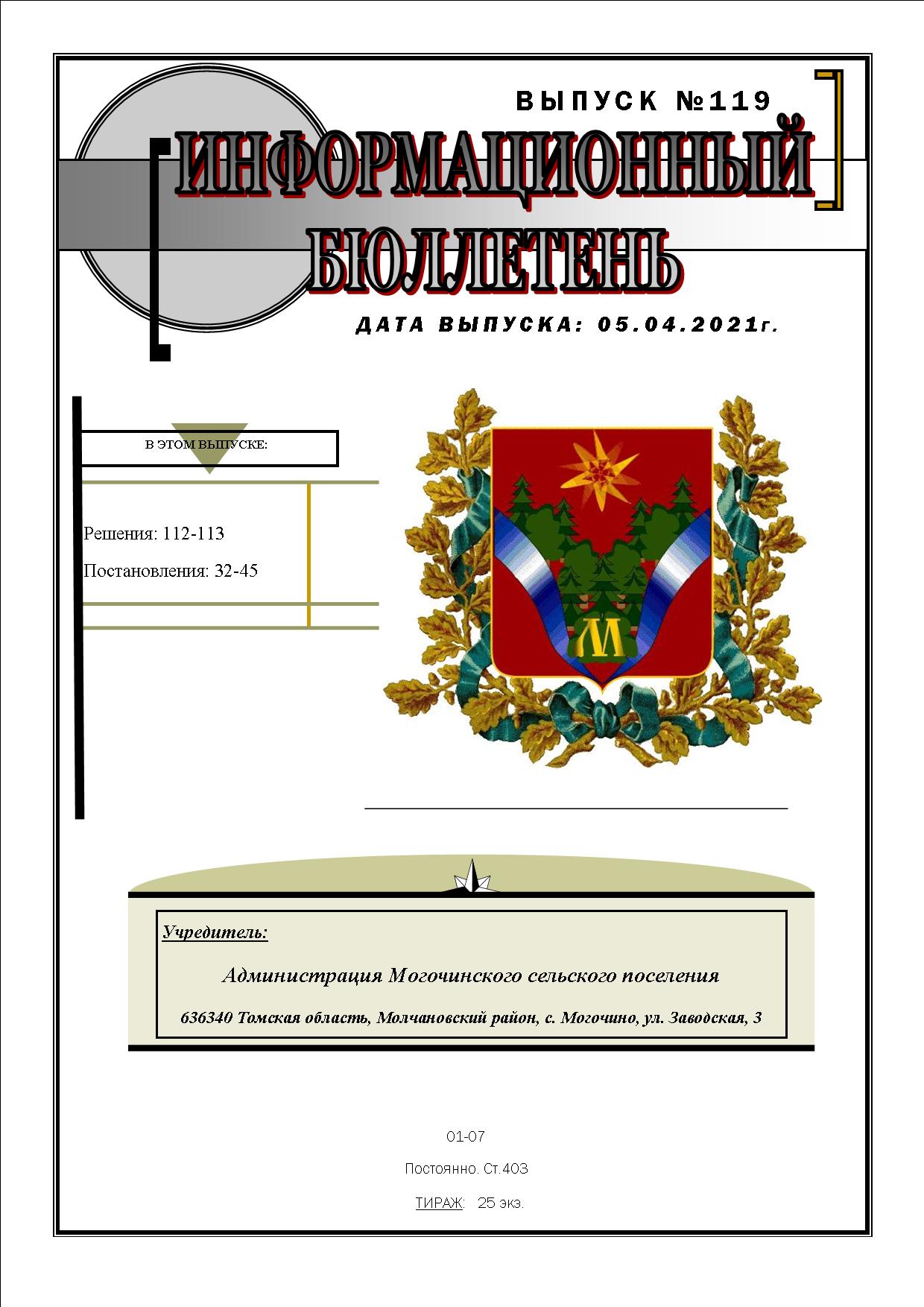 СОВЕТ МОГОЧИНСКОГО СЕЛЬСКОГО ПОСЕЛЕНИЯМОЛЧАНОВСКИЙ РАЙОН, ТОМСКАЯ ОБЛАСТЬРЕШЕНИЕ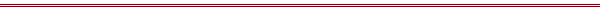 «12» марта 2021г. 	                 			                                	     № 112с. МогочиноО выборах секретаря СоветаМогочинского сельского поселения	В соответствии с ФЗ от 06.10.2003 г. № 131-ФЗ « Об общих принципах организации местного самоуправления в Российской Федерации» и Уставом муниципального образования Могочинское сельское поселение Молчановского района Томской области, проведя тайное голосование по выборам секретаря Совета Могочинского сельского поселения,Совет Могочинского сельского поселения решил: Секретарем Совета Могочинского сельского поселения избрать: – Миронову Людмилу Ивановну2. Опубликовать настоящее решение в официальном печатном издании «Информационный бюллетень» и разместить на официальном сайте Муниципального образования Могочинское сельское поселение в сети «Интернет» по адресу http://www.mogochino.ru/. 3. Настоящее решение вступает в силу на следующий день после его официального опубликования.4.Решение направить Главе Могочинского сельского поселения (Главе Администрации) для подписания.Председатель Совета депутатов   Могочинского сельского поселения				                А. В. БеляевГлава Могочинского сельского поселения                                          А.В. Детлуковасельского поселенияСОВЕТ МОГОЧИНСКОГО СЕЛЬСКОГО ПОСЕЛЕНИЯМОЛЧАНОВСКИЙ РАЙОН, ТОМСКАЯ ОБЛАСТЬРЕШЕНИЕ«12» марта 2021г. 	                 			                                	     № 113с. МогочиноОб утверждении плана работы СоветаМогочинского сельского поселения на 2021г.	В целях эффективности работы Совета Могочинского сельского поселения, в соответствии со статьей 35 Федерального закона от 06октября 2003 года № 131- ФЗ « Об общих принципах организации местного самоуправления в Российской Федерации»,Устава муниципального образования Могочинское сельское поселениеСовет Могочинского сельского поселения решил:1.Утвердить план работы Совета Могочинского сельского поселения на 2021 год.2. Опубликовать настоящее решение в официальном печатном издании «Информационный бюллетень» и разместить на официальном сайте Муниципального образования Могочинское сельское поселение в сети «Интернет» по адресу http://www.mogochino.ru/. 3. Контроль за исполнением настоящего решения возложить на председателя Совета Могочинского сельского поселения Беляева А. В. Председатель Совета депутатов   Могочинского сельского поселения				                А. В. БеляевГлава Могочинского сельского поселения                                          А.В. Детлуковасельского поселенияПриложение к РешениюСовета Могочинского сельского поселения  от 12.03.2021 г. № 113План работы Совета Могочинского сельского поселения Молчановского района Томской области на 2021 годНормотворческая деятельность Перечень вопросов, для рассмотрения на комитетах Совета депутатовМероприятия , проводимые Советом депутатов Могочинского сельского поселенияАДМИНИСТРАЦИЯ МОГОЧИНСКОГО СЕЛЬСКОГО ПОСЕЛЕНИЯМОЛЧАНОВСКИЙ РАЙОН, ТОМСКАЯ ОБЛАСТЬПОСТАНОВЛЕНИЕот 03.03.2021								             № 32с.МогочиноО присвоении адреса водонапорной башне        Руководствуясь пунктом 21 статьи 14. Федерального закона от 06.10.2003 г. № 131 ФЗ «Об общих принципах организации местного самоуправления в Российской Федерации», постановлением Правительства РФ от 19.11.2014г. № 1221 «Об утверждении правил присвоения, изменения и аннулирования адресов».        Объекту недвижимости – водонапорная башня, расположенному на территории МБОУ «Могочинская средняя общеобразовательная школа имени А.С.Пушкина» по адресу: Российская Федерация, Томская область, Молчановский район, Могочинское сельское поселение, с. Могочино, ул. Советская 10, присвоить адрес: Российская Федерация, Томская область, Молчановский муниципальный район, Могочинское сельское поселение, с.Могочино, ул.Советская д.10 стр.2.Глава АдминистрацииМогочинского сельского поселения				 А.В.Детлукова			АДМИНИСТРАЦИЯ МОГОЧИНСКОГО СЕЛЬСКОГО ПОСЕЛЕНИЯМОЛЧАНОВСКИЙ РАЙОН, ТОМСКАЯ ОБЛАСТЬПОСТАНОВЛЕНИЕот 12.03.2021								             № 36с.МогочиноО присвоении адреса индивидуальному жилому дому        Руководствуясь пунктом 21 статьи 14. Федерального закона от 06.10.2003 г. № 131 ФЗ «Об общих принципах организации местного самоуправления в Российской Федерации», постановлением Правительства РФ от 19.11.2014г. № 1221 «Об утверждении правил присвоения, изменения и аннулирования адресов».        1.Вновь построенному жилому дому, расположенному на земельном участке: Российская Федерация, Томская область, Молчановский район, с.Могочино, ул. Спортивная 19, присвоить адрес: Российская Федерация, Томская область, Молчановский муниципальный район, Могочинское сельское поселение, с. Могочино, ул. Спортивная, д.19.Глава АдминистрацииМогочинского сельского поселения				 А.В.Детлукова			ТОМСКАЯ ОБЛАСТЬМОЛЧАНОВСКИЙ РАЙОНАДМИНИСТРАЦИЯ МОГОЧИНСКОГО СЕЛЬСКОГО ПОСЕЛЕНИЯПОСТАНОВЛЕНИЕот «12» марта 2021г.									                                                                                           № 37с. МогочиноОб установлении расходного обязательства Муниципального образования Могочинское сельское поселение на капитальный ремонт и (или) ремонт автомобильных дорог общего пользования местного значения на 2021 годВ соответствии со статьей 86 Бюджетного кодекса Российской Федерации, Федеральным законом от 06.10.2003 № 131-ФЗ «Об общих принципах организации местного самоуправления в Российской Федерации», решением Совета Могочинского сельского поселения от 30.12.2020 № 111 «Об утверждении бюджета муниципального образования Могочинское сельское поселение на 2021 год и на плановый период 2022 и 2023 годов»ПОСТАНОВЛЯЮ:Установить на 2021 год расходное обязательство Муниципального образования Могочинское сельское поселение на капитальный ремонт и (или) ремонт автомобильных дорог общего пользования местного значения.Определить, что Администрация Могочинского сельского поселения является уполномоченным органом, осуществляющим исполнение расходного обязательства Муниципального образования Могочинское сельское поселение по капитальному ремонту и (или) ремонту автомобильных дорог общего пользования местного значения, в размере 2 956 700,00 (Два миллиона девятьсот пятьдесят шесть тысяч семьсот) рублей 00 копеек.Инженеру Администрации Могочинского сельского поселения осуществлять исполнение по дорожной деятельности и в отношении автомобильных дорог местного значения, а также осуществление иных полномочий в области использования автомобильных дорог и осуществления дорожной деятельности в соответствии с законодательством Российской Федерации.Ведущему специалисту, финансисту-экономисту Администрации Могочинского сельского поселения использовать средства на исполнение расходного обязательства Муниципального образования Могочинское сельское поселение по дорожной деятельности и в отношении автомобильных дорог местного значения по целевому назначению, и обеспечить софинансирование за счет средств местного бюджета в 2021 году в размере 155 615,78 (Сто пятьдесят пять тысяч шестьсот пятнадцать) рублей 78 копеек.Ведущему специалисту, финансисту-экономисту Администрации Могочинского сельского поселения предоставлять в установленные сроки и по установленным формам отчеты о расходовании средств на капитальный ремонт и (или) ремонт автомобильных дорог общего пользования местного значения в Администрацию Молчановского района.Установить, что настоящее постановление распространяет свое действие на правоотношения, возникшие с 01.01.2021 г.Контроль за исполнением настоящего постановления возложить на заместителя Главы Администрации Могочинского сельского поселения.Глава АдминистрацииМогочинского сельского поселения 			        	                                        А.В. ДетлуковаТОМСКАЯ ОБЛАСТЬМОЛЧАНОВСКИЙ РАЙОНАДМИНИСТРАЦИЯ МОГОЧИНСКОГО СЕЛЬСКОГО ПОСЕЛЕНИЯПОСТАНОВЛЕНИЕ«12» марта 2021г.              			        	   		                     №  38с. Могочино1. Установить расходное обязательство муниципального образования Могочинское сельское поселение на реализацию программ формирования современной городской среды на 2021 год в сумме 4 577 727 (Четыре миллиона пятьсот семьдесят семь тысяч семьсот двадцать семь) рублей 44 копейки, в том числе:- за счет средств субсидии из областного бюджета на реализацию программ формирования современной городской среды в рамках государственной программы «Жилье и городская среда Томской области» в сумме 4 348 841 (Четыре миллиона триста сорок восемь тысяч восемьсот сорок один) рубль 07 копеек в том числе:за счет средств федерального бюджета в сумме 4 218 375 (Четыре миллиона двести восемнадцать тысяч триста семьдесят пять) рублей 84 копейки;за счет средств субсидии из областного бюджета в сумме 130 465 (Сто тридцать тысяч четыреста шестьдесят пять) рублей 23 копейки;за счет средств местного бюджета муниципального образования «Молчановский район» на софинансирование субсидии в сумме 228 886 (Двести двадцать восемь тысяч восемьсот восемьдесят шесть) рублей 37 копеек.2. Инженеру Администрации Могочинского сельского поселения выполнять контроль за выполнением работ по благоустройству, приемкой работ (подписанием формы КС-2, КС-3 и исполнительной документации) поселения в установленные сроки, обеспечить достижение показателей федерального проекта «Формирование комфортной городской среды», реализуемых в рамках регионального проекта «Формирование комфортной городской среды» на территории муниципального образования Могочинское сельское поселение. Специалисту 2 категории Администрации Могочинского сельского поселения обеспечить осуществление контроля за ходом выполнения государственной программы и муниципальных программ, в том числе за ходом реализации конкретных мероприятий в рамках указанных программ, а также предварительное рассмотрение и согласование отчетов муниципальных образований о реализации муниципальных программ, отчетов об исполнении государственной программы, обеспечить размещение в государственной информационной системе жилищно-коммунального хозяйства информации о реализации федерального проекта на территории субъекта Российской Федерации с учетом методических рекомендаций о размещении информации в государственной информационной системе жилищно-коммунального хозяйства, утверждаемых Министерством;обеспечить реализацию мероприятий по созданию на территории субъекта Российской Федерации, муниципальных образований - получателей субсидии  условий для привлечения добровольцев (волонтеров) к участию в реализации мероприятий;Технику-программисту Администрации Могочинского сельского поселения обеспечить обязательное размещение на официальном сайте Администрации Могочинского сельского поселения в информационно-телекоммуникационной сети «Интернет» государственных муниципальных программ и иных материалов по вопросам формирования комфортной городской среды, которые выносятся на общественное обсуждение, и результатов этих обсуждений, а также возможность направления гражданами своих предложений в электронной форме;обеспечить возможность проведения голосования по отбору общественных территорий в электронной форме в информационно-телекоммуникационной сети «Интернет»;Ведущему специалисту-финансисту-экономисту Администрации Могочинского сельского поселения:- использовать средства на исполнение расходного обязательства муниципального образования Могочинское сельское поселение, указанного в пункте 1 настоящего постановления по целевому назначению в срок до 01.12.2021;- предоставить отчет о целевом использовании средств субсидии в Администрацию Молчановского района до 01.12.2021.3. Опубликовать настоящее решение на официальном сайте Могочинского сельского поселения в информационно-телекоммуникационной сети «Интернет» по адресу: http://mogochino.ru.4. Настоящее постановление вступает в силу со дня его официального опубликования и распространяет свое действие на правоотношения, возникшие с 1 января 2021 года.5.  Контроль за исполнением настоящего постановления оставляю за собой.Глава Администрации Могочинского сельского поселения	         				            А.В. ДетлуковаИ.О. Тачеева(38256) 33-3-55ТОМСКАЯ ОБЛАСТЬМОЛЧАНОВСКИЙ РАЙОНАДМИНИСТРАЦИЯ МОГОЧИНСКОГО СЕЛЬСКОГО ПОСЕЛЕНИЯПОСТАНОВЛЕНИЕ«12» марта 2021г.              			        	   		                     №  39с. Могочино1. Утвердить положение о выездной мобильной бригаде для оказания адресной помощи жителям Могочинского сельского поселения во время паводка и пожароопасного периода(приложение № 1).2. Утвердить состав мобильной бригады (приложение № 2).3. Признать утратившими силу постановления администрации Могочинского сельского поселения от 13.03.2017г. № 25, от 12.03.2019г. №38, от 27.02.2020г. №36 4. Опубликовать настоящее решение на официальном сайте Могочинского сельского поселения в информационно-телекоммуникационной сети «Интернет» по адресу: http://mogochino.ru.5. Настоящее постановление вступает в силу со дня подписания.6.  Контроль за исполнением настоящего постановления оставляю за собой.Глава Администрации Могочинского сельского поселения	         				            А.В. ДетлуковаАДМИНИСТРАЦИЯ МОГОЧИНСКОГО СЕЛЬСКОГО ПОСЕЛЕНИЯМОЛЧАНОВСКОГО РАЙОНА  ТОМСКАЯ ОБЛАСТЬПОСТАНОВЛЕНИЕот « 23» марта  2021г.     	   					№ 40с. МогочиноО включении жителя  Могочинского               сельского поселения в списокнуждающихся в древесине для собственных нужд в связи с Чрезвычайной ситуацией  (пожар).        Рассмотрев заявления жителя Могочинского сельского поселения, а так же на основании Закона Томской области от 26.07.2007г. (постановление № 417) «Об установлении порядка и нормативов заготовки гражданами древесины для собственных нужд»  ПОСТАНОВЛЯЮ:1. Включить в список нуждающихся в древесине для собственных нужд жителей Могочинского сельского поселения, в связи с Чрезвычайной ситуацией (пожара).2. Рекомендовать  Сулзатскому участковому лесничеству заключить с жителем Могочинского сельского поселения Росс Александрой Александровной договор купли-продажи на участок лесосечного фонда закреплённого за администрацией Могочинского сельского поселения, согласно списка (приложения),   для нужд   ремонт жилого дома, строительство хозяйственных построек.  		  Глава Администрации	 Могочинского сельского поселения					       			А.В.ДетлуковаАДМИНИСТРАЦИЯ МОГОЧИНСКОГО СЕЛЬСКОГО ПОСЕЛЕНИЯМОЛЧАНОВСКИЙ РАЙОН, ТОМСКАЯ ОБЛАСТЬПОСТАНОВЛЕНИЕот 25 марта 2021г.								№ 41с.МогочиноО перенумерации жилого дома	Руководствуясь пунктом 21 статьи 14. Федерального закона от 06.10.2003 г. № 131 ФЗ «Об общих принципах организации местного самоуправления в Российской Федерации», постановлением Правительства РФ от 19.11.2014г. № 1221 «Об утверждении правил присвоения, изменения и аннулирования адресов».ПОСТАНОВЛЯЕТ:1.Изменить адрес жилого дома Томская область, Молчановский район, с. Могочино, ул. Советская, д.44 на адрес: Российская Федерация, Томская область, Молчановский муниципальный район, Могочинское сельское поселение, с. Могочино, ул. Советская д.40. 	2.Постановление подлежит опубликованию в информационном бюллетене.	3. Контроль по исполнению постановления оставляю за собой.4. Настоящее Постановление вступает в силу со дня принятия.Глава АдминистрацииМогочинского сельского поселения			          	А.В.ДетлуковаТОМСКАЯ ОБЛАСТЬМОЛЧАНОВСКИЙ РАЙОНАДМИНИСТРАЦИЯ МОГОЧИНСКОГО СЕЛЬСКОГО ПОСЕЛЕНИЯПОСТАНОВЛЕНИЕот «30» марта  2021г.	    № 42с. МогочиноО возложении обязанностей по совершению отдельных нотариальных действий на должностное лицо администрацииМогочинского сельского поселения Молчановского района Томской областиВ связи с необходимостью совершения нотариальных действий на территории Могочинского сельского поселения Молчановского района Томской области и отсутствия в нем нотариуса, на основании пункта 3 части 1 статьи 14.1 Федерального закона от 06 октября 2003 года № 131-ФЗ «Об общих принципах организации местного самоуправления в Российской Федерации», статьи 1, статьи 37 Основ законодательства Российской Федерации о нотариате (утвержденных Верховным Советом Российской Федерации от 11 февраля 1993 года № 4462-1), Приказа Министерства юстиции РФ от 30 декабря 2015 г. № 324 “Об утверждении порядка и формы учета сведений о главах местных администраций поселений и специально уполномоченных на совершение нотариальных действий должностных лицах местного самоуправления поселений, о главах местных администраций муниципальных районов и специально уполномоченных на совершение нотариальных действий должностных лицах местного самоуправления муниципальных районов”Возложить на Заместителя Главы Администрации Могочинского сельского поселения Харченко Екатерину Викторовну обязанности по совершению следующих нотариальных действий:1) удостоверять доверенности;2) принимать меры по охране наследственного имущества и в случае необходимости управлению им;3) свидетельствовать верность копий документов и выписок из них;4) свидетельствовать подлинность подписи на документах;5) удостоверять сведения о лицах в случаях, предусмотренных законодательством Российской Федерации;6) удостоверять факт нахождения гражданина в живых;7) удостоверять тождественность собственноручной подписи инвалида по зрению, проживающего на территории соответствующего поселения или муниципального района, с факсимильным воспроизведением его собственноручной подписи;8) удостоверять факт нахождения гражданина в определенном месте;9) удостоверять тождественность гражданина с лицом, изображенным на фотографии;10) удостоверять время предъявления документов;11) удостоверять равнозначность электронного документа документу на бумажном носителе;12) удостоверять равнозначность документа на бумажном носителе электронному документу.Довести содержание настоящего постановления до сведения граждан, проживающих на территории Могочинского сельского поселения, Управления Министерства юстиции Российской Федерации по Томской области и Ассоциации «Томская областная нотариальная палата»Разместить настоящее постановление на официальном сайте администрации Могочинского сельского поселения: www.mogochino.ruПостановление Главы Администрации Могочинского сельского поселения Молчановского района Томской области № 41 от 02.03.2020 года «О возложении обязанностей по совершению отдельных нотариальных действий на должностное лицо администрации Могочинского сельского поселения Молчановского района Томской области» считать утратившим силу.Постановление вступает в силу со дня принятия.Контроль за исполнением настоящего постановления оставляю за собой.Глава АдминистрацииМогочинского сельского поселения                                                                    А.В. ДетлуковаАДМИНИСТРАЦИЯ МОГОЧИНСКОГО СЕЛЬСКОГО ПОСЕЛЕНИЯМОЛЧАНОВСКИЙ РАЙОН, ТОМСКАЯ ОБЛАСТЬПОСТАНОВЛЕНИЕ«31» марта    2021 г.						   		№ 43						с. МогочиноО мероприятиях по организованному пропуску паводковых вод на территории Могочинского сельского поселения в 2021 году В целях своевременной и качественной подготовки муниципального образования «Могочинское сельское поселение» к предупреждению и ликвидации чрезвычайных ситуаций, недопущению людских и материальных потерь в период пропуска весеннего половодья в 2021 году, в соответствии с распоряжением Губернатора Томской области от 24.02.2021 № 31-р « О мероприятиях по организованному пропуску паводковых вод на территории Томской области в 2021 году»  ПОСТАНОВЛЯЮ:	1. Возложить обязанности поселенческой противопаводковой комиссии на Комиссию по чрезвычайным ситуациям и обеспечению пожарной безопасности Могочинского сельского поселения.2.Утвердить сводную ведомость по Могочинскому сельскому поселению согласно приложению 1.           3. Утвердить План основных мероприятий по организованному пропуску паводковых вод на территории Могочинского сельского поселения в 2021г. согласно приложению 2.4. Уточнить Состав сил и средств, привлекаемых для выполнения противопаводковых мероприятий на территории Могочинского сельского поселения согласно приложению 3.5. Копии вышеуказанных Планов представить в  председателю КЧС и ПБ Администрации Молчановского района до 15 марта 2021 года, ответственный зам.главы поселения Харченко Е.В.6. Уточнить количество граждан  в населенных пунктах, которые могут быть подвергнуты подтоплению или оказаться отрезанными от основной территории, спланировать и провести комплекс мероприятий по обеспечению их всем необходимым, в том числе:- основными продуктами питания и предметами первой необходимости,питьевой водой;
-средствами пожарной безопасности;
- средствами оповещения и связи;
- жилищно-коммунальными, транспортными услугами и топливно-энергетическими ресурсами;
- учет, регистрация и контроль технического состояния имеющихся маломерных судов, ответственный инженер Администрации Миков С.И.7. Провести разъяснительную работу с жителями населенных пунктов, попадающих в зону возможного подтопления, о порядке их действий в случае проведения возможных эвакуационных мероприятий с оформлением подписных листов о согласии или отказе их от эвакуации; определить и подготовить места эвакуации населения из зон затопления, маршруты эвакуации, пункты посадки людей на транспорт; создать транспортные группы для эвакуации населения и сельскохозяйственных животных.8. Создать резервы финансовых и материальных ресурсов для обеспечения безаварийного пропуска весеннего половодья, ответственный ведущий специалист-экономист-финансист Администарции Тачееву И.О..9.  Организовать постоянный мониторинг за ледовой обстановкой, организовать водомерные посты с ведением соответствующих журналов наблюдений, назначить ответственных лиц. Докладывать  об уровнях подъема воды ежедневно  в единую дежурно-дипетчерскую службу тел.23-2-22, ответственный инженер администарции Миков С.И.10. Заместителю главы поселения Харченко Е.В.  опубликовать настоящее постановление в информационном бюллетене Могочинского сельского поселения и разместить на сайте муниципального образования «Могочинское сельское поселение», организовать информирование населения о прохождении весеннего половодья и мерах, принимаемых для обеспечения безаварийного пропуска паводковых вод, а также о правилах поведения населения в зонах подтопления, при поступлении соответствующей информации.         11. Контроль за исполнением настоящего постановления оставляю за собой. Глава Могочинскогосельского поселения	А. В. ДетлуковаПриложение №1  К постановлению № 43   от 31.03.2021г.Приложение № 2
к  постановлению № 43 
от 31 .03.2021 г. 						ПЛАНосновных мероприятий по организованному пропускупаводка на территории Могочинского сельского поселения в 2021г.Приложение № 3
к постановлению № 43 
от 31.03.2021 г.Состав сил и средств, привлекаемых для выполнения противопаводковых мероприятий на территории Могочинского сельского поселенияАДМИНИСТРАЦИЯ МОГОЧИНСКОГО СЕЛЬСКОГО ПОСЕЛЕНИЯМОЛЧАНОВСКИЙ РАЙОН, ТОМСКАЯ ОБЛАСТЬПОСТАНОВЛЕНИЕот 31 марта 2021г.								№ 44с.МогочиноО предоставлении жилого помещенияНа основании решения жилищной комиссии (протокол №03 от 31.03.2021 года)ПОСТАНОВЛЯЮ:Предоставить квартиру по договору найма специализированного жилого помещения сроком на 5 лет, Кузнецовой Надежде Николаевне, по адресу: Томская обл., Молчановский р-н., с.Могочино, ул. Обская д.12 кв.2, общей площадью 47,9 кв.м., количество комнат 3, степень благоустройства – 10категория.Секретарю жилищной комиссии Л.А.Бибаниной направить уведомление Кузнецовой Н.Н.Контроль за исполнением настоящего постановления оставляю за собой.Глава Могочинского сельского поселения							А.В.ДетлуковаАДМИНИСТРАЦИЯ МОГОЧИНСКОГО СЕЛЬСКОГО ПОСЕЛЕНИЯМОЛЧАНОВСКИЙ РАЙОН, ТОМСКАЯ ОБЛАСТЬПОСТАНОВЛЕНИЕот 31 марта 2021г.								№ 45с.МогочиноО решении жилищной комиссии	На основании решения жилищной комиссии (протокол №03 от 31.03.2021 года)ПОСТАНОВЛЯЮ:      4.Исключить Гурова Федора Сергеевича из списка нуждающихся в жилом помещении, предоставляемых по договору социального найма жилого помещения по Могочинскому сельскому поселению на основании пп.3 п.1 статьи 56 Жилищного Кодекса РФ.       5.Секретарю жилищной комиссии Бибаниной Л.А. направить уведомление Гурову Ф.С.      6.Контроль за исполнением настоящего постановления оставляю за собой.Глава Могочинскогосельского поселения							А.В.ДетлуковаПриложение №1к постановлению администрацииМогочинского сельского поселенияот 12.03.2021г. №39    ПОЛОЖЕНИЕо выездной мобильной бригаде для оказания адресной помощи жителям Могочинского сельского поселения во время паводка и пожароопасного периода1. Общие положения.1.1 Выездная мобильная бригада создается при администрации Могочинского сельского поселения и предназначена для оказания адресной помощи населению во время паводка и пожароопасного периода.  Мобильная выездная бригада  является временно действующим органом администрации сельсовета. 1.2. Основной задачей мобильной бригады является оказание услуг, связанных с оказанием адресной помощи населению:- вывод скота- подъём запасов из погребов- эвакуация населения  1.3. Мобильная бригада в своей деятельности руководствуется: Конституцией Российской Федерации, Федеральными законами, другими нормативными актами Российской Федерации и Томской области.1.4. При осуществлении своих функций  мобильная бригада взаимодействует с органами государственной власти Томской области, администрацией Могочинского сельского поселения и подчиняется главе Могочинского сельского поселения.2. Состав мобильной бригады.2.1. Состав мобильной бригады организуется по согласованию с администрацией Могочинского сельского поселения и утверждается главой поселения3. Порядок работы мобильной бригады.	3.1. Работа мобильной бригады организуется на добровольной и бесплатной основе.3.2. Выезды мобильной бригады осуществляются по мере необходимости, при получении информации о возникшей чрезвычайной ситуации в населённом пункте.3.3. Связь с членами мобильной бригады осуществляется посредством телефонной (сотовой) связи либо нарочными.3.4. При  выезде мобильная бригада оценивает возникшую ситуацию, на месте разрабатывает мероприятия по разрешению сложившейся ситуации, оказывает адресную помощь населению.  3.5. Для работы мобильной бригады используется автомобили УАЗ- 35514, ГАЗ-31105,  лодка « Обь» с лодочным мотором. Автомобили должны быть исправлены  и заправлены ГСМ.3.6. Координацию работ и связь с мобильной бригадой осуществляет глава Могочинского сельского поселения А. В. Детлукова  Приложение №2к постановлению администрацииМогочинского сельского поселенияот 12.03.2021г. №39СПИСОКчленов мобильной выездной бригады для оказания адресной помощи жителям во время паводка и пожароопасного периода№п/пНаименование мероприятийСрок исполненияОрганизационные мероприятияОрганизационные мероприятия1.Заседания Совета депутатовНе менее 1 раза в 3 месяца2.Прием граждан депутатами СоветаВ соответствии с графиком 3.Работа с письмами, жалобами, обращениями граждан, организаций , учрежденийПостоянно4.Осуществление контроля выполнения решений , принятых СоветомВ течении года5.Подготовка вопросов для рассмотрения на заседаниях СоветаВ течении года6.Осуществление предварительного, текущего и последующего контроля по бюджетно- финансовым вопросамВ течении года1.Внесение изменений и дополнений в муниципальные правовые акты сельского поселенияВ течении года2.Принятие муниципальных правовых актов сельского поселенияВ течении года3.Согласование внесений изменений в муниципальные целевые программы на 2021 годВ течении года4.Согласование  муниципальных целевых программ на 2022 год.4 квартал5.Утверждение бюджета бюджета сельского поселения на 2021 год4 квартал6.Утверждение плана работы Совета сельского поселения на 2022 год4 квартал1.Об отчете Главы Могочинского сельского поселения о результатах своей деятельности Администрации поселения в 2020 г. Апрель2.О рассмотрении вопросов по ремонту автомобильных дорог  На территории Могочинского сельского поселения в 2021 г.Апрель3.О подготовке к пропуску паводковых вод в весеннее-летний период  2021 г.Апрель 4.О ремонте колодцев на территории поселенияАпрель5.О благоустройстве и санитарной очистке населенных пунктов в весеннее-летний периодМай6.О реализации проектов по инициативному бюджетированиюИюнь7.О проведении оценки эффективности  реализации действующих муниципальных программ Могочинского сельского поселенияОктябрь8.О выполнении правил благоустройстваОктябрь1.Участие депутатов Совета поселения в общественный мероприятиях, проводимых на территории поселенияВ течении года2.Встречи депутатов с избирателями с целью их информирования о депутатской деятельностиПо мере необходимости3.Участие в социально значимых мероприятиях поселения, района, а так же  посвященным знаменательным датам В течение года4.Работа с обращениями  гражданПо мере поступления5. Участие депутатов  в работе общественных комиссий администрации и общественных организациях( по согласованию)По отдельным планам6.Исполнение наказов избирателейВ течении года7.Участие в благоустройстве поселенияАпрель-СентябрьОб установлении расходного обязательства муниципального образования Могочинское сельское поселение на реализацию программы формирования современной городской среды на 2021 год В соответствии со статьей 86 Бюджетного кодекса Российской Федерации, Федеральным законом от 06.10.2003 № 131-ФЗ «Об общих принципах организации местного самоуправления в Российской Федерации», решением Совета Могочинского сельского поселения от 30.12.2020 № 111 «Об утверждении бюджета муниципального образования Могочинское сельское поселение на 2021 год и на плановый период 2022 и 2023 годов», постановлением Администрации Молчановского района Томской области № 28 от 28.01.2021 «Об установлении расходного обязательства муниципального образования «Молчановский район» на реализацию программ формирования современной городской среды на 2021 годВ соответствии со статьей 86 Бюджетного кодекса Российской Федерации, Федеральным законом от 06.10.2003 № 131-ФЗ «Об общих принципах организации местного самоуправления в Российской Федерации», решением Совета Могочинского сельского поселения от 30.12.2020 № 111 «Об утверждении бюджета муниципального образования Могочинское сельское поселение на 2021 год и на плановый период 2022 и 2023 годов», постановлением Администрации Молчановского района Томской области № 28 от 28.01.2021 «Об установлении расходного обязательства муниципального образования «Молчановский район» на реализацию программ формирования современной городской среды на 2021 годПОСТАНОВЛЯЮ:ПОСТАНОВЛЯЮ:О создании мобильной бригады для оказания адресной помощи жителям, во время весеннего паводка и пожароопасного периода 2021 годаС целью оказания  адресной помощи жителям населённых пунктов муниципального образования Могочинского сельского поселения во время весеннего паводка и пожароопасного периода 2021 годаС целью оказания  адресной помощи жителям населённых пунктов муниципального образования Могочинского сельского поселения во время весеннего паводка и пожароопасного периода 2021 годаПОСТАНОВЛЯЮ:ПОСТАНОВЛЯЮ:Своднаяведомость по Могочинскому сельскому поселению                                                              март 2021 г.                                                                Характеристика населённого пункта: с. МогочиноСводнаяведомость по Могочинскому сельскому поселению                                                              март 2021 г.                                                                Характеристика населённого пункта: с. МогочиноКол-во домов / кол-во жителей:Всего /  детей / пенсионеров1371 /2944                                            686/ 813Домашнего скота:КРС - 466 , овцы-69, козы – 52, В зоне подтопления (подлежит расселению):В зоне подтопления (подлежит расселению):Кол-во домов / кол-во жителей:Всего  детей / пенсионеров/инвалидов87/ 273                                                          35/71/2Домашний скот  КРС -  35,  овцы-5,   козы - 9ВолокКРС-18 , нетелей -10,годовалые телята-14, телята до 3х месяцев- 13, быки -2,  Овец – 32,  Лошадей – 5 , коз – 8.Характеристика населенного пункта:с. ИгрековоХарактеристика населенного пункта:с. ИгрековоКол-во домов / кол-во жителей:Всего/ детей / пенсионеров/инвалидов37/67                                                  3 /30/5Домашний скот:КРС- 8, подростков 8, быки- 3.В зоне подтопления (подлежит расселению):В зоне подтопления (подлежит расселению):Кол-во домов / кол-во жителей:Всего детей / пенсионеров/инвалидов37/67                                                                3/30/5Домашний скотКРС- 12Итого в зоне подтопления (подлежит расселению) по поселению:Итого в зоне подтопления (подлежит расселению) по поселению:Кол-во домов / кол-во жителей:                   154/340Всего    детей/пенсионеров/инвалидов                     65/156/ 14                           Кол-во домов / кол-во жителей:                   154/340Всего    детей/пенсионеров/инвалидов                     65/156/ 14                           Домашний скот:             КРС-65; Лошадей-5; Овец-37;  коз –8; нетели-10; годовалые телята-14;  быки - 2; телята до 3х месяцев -13. Домашний скот:             КРС-65; Лошадей-5; Овец-37;  коз –8; нетели-10; годовалые телята-14;  быки - 2; телята до 3х месяцев -13. Характеристика мест расселения:Характеристика мест расселения:Пункт временного расселения № 1Могочинская средняя школа, ул.Советская,10 Директор – Попова Галина АнатольевнаТел.раб. 8(256)33470    Сот.89631952231 Запас койко-мест321 шт.( на складе)Расселяется:Всего / женщин / детей / пожилых175/50/70Запас продовольствияНа 20 дней.  Оптовая базаЗав. Базой - Кононова Валентина Леонидовна Тел.8(256)33-3-60№№п/пНаименование мероприятийОтветственный за организацию исполненияСрок исполненияОтметка о выполнении1.Проведение заседания чрезвычайной паводковой комиссииДетлукова А.В. до 20.03.2021г.2.Разработка и утверждение плана действий по предупреждению и локализации  ЧС природного и техногенного характера на территории Могочинского сельского поселения в части ликвидации последствий наводнений.Миков С.И. до 20.03.2021г.3.Заключение договоров  на привлечение для возможной эвакуации населения плав. средств  и создание резервов материальных средств Миков С. И.  до 30.03.2021г.4.Проверка состояния ограждающей дамбы с. Могочино, определение наиболее слабых мест и взятие под личный контроль выполнение комплекса инженерно-технических мероприятий по их усилению Миков С. И .до 30.03.2021г.5.Проверка комплектности и приведение в боеспособное состояние весь противопожарный инвентарь и оборудованиеГорельский А.И.до 30.03.2020г.6.Проверка мест зимнего отстоя плавсредств и предотвращение  случаев их дрейфа в период ледохода, проведение практической проверки готовности плавсредств и спасателей к выполнению работ Детлукова А. В. до 10.04.2021г.7.Проведение уточнений пунктов размещения людей эвакуированных из зон подтопления (затоплений), места отгона КРС, организация питания, обеспечение медицинского обслуживанияМиков С.И. до10.04.20201.8.Проведение уточнений пунктов размещения людей эвакуированных из зон подтопления Харченко Е.В.до 10.04.2021г.9.Создание и подготовка дополнительного водомерного поста в с. Игреково, составление графиков проведения замеров уровня воды.Детлукова А.В.  до 10.04.2021г.10.Создание бригад по эвакуации населения попадающего в зоны подтопления(затопления) водными видами транспорта, заключение договоров на привлечение дополнительных плавсредствДетлукова А. В. Гос. инспектор ГИМС- Зубарев А.И.    ( по согласованию)до 10.04.2021г.11.Организация завоза продуктов питания первой необходимости, ГСМ, твердого топлива, сжиженного бытового газа. Детлукова А.В.. Миков С.И. до10.04.2021г.12.В жилом секторе организовать следующие мероприятия:-проведение профилактических мероприятий по мерам пожарной безопасности-по порядку оповещения и эвакуации населения-по составлению списочного состава населения, попадающего в зоны подтопления-по выявлению граждан неспособных самостоятельно передвигаться и возможности их заблаговременного отселенияГорельский А.И.Микуцкий Е.В.Харченко Е.В. до 10.04.2021г.13.Организация медицинского обслуживания попадающего в зону подтопления, создание необходимых запасов медикаментов, инструктаж медицинского персонала по оказании.Детлукова А.В. Кретова Н.Э. ( по согласованию)Демаков М.В. ( по согласованию)до 10.04.2021г.14.Организация и проведение санитарно-гигиенических и противоэпидемических мероприятий.Миков С.И. до 01.06.2021г. 15.Изготовление подручных плавсредствДетлукова А.В. до 20.04.2021г.16.Проверка состояния автомобильной дорог и мостов, и на маршрутах эвакуации, приведение в готовность сил и средств, для проведения аварийно-спасательных работ.Детлукова А.В.Микуцкий Е.В. Лидин Д .В. ( по согласованию)постоянно17.Организация и определение  порядка сбора, анализа и представления информации  о ходе подготовки и выполнения противопаводковых мероприятий и складывающейся обстановки в период прохождения половодья.Харченко Е.В.Микуцкий Е.В..постоянно18.Создание запасов ГСМ для выполнения работ связанных с проведением противопаводковых мероприятий и ликвидации последствий подтопленийДетлукова А.В. до10.04.2021 г.19.Организация и проведение разъяснительной работы с населением по соблюдению мер безопасности, обеспечение постоянного информирования через СМИ  о возможной и складывающейся обстановке в период половодьяХарченко Е.В.постоянноОсновная организация отвечающая за выполнение противопаводковых мероприятий (первый эшелон сил)НаименованиеНаименованиеАдминистрация Могочинского сельского поселенияОсновная организация отвечающая за выполнение противопаводковых мероприятий (первый эшелон сил)Ф.И.О. руководителяФ.И.О. руководителяДетлукова Алла ВладимировнаОсновная организация отвечающая за выполнение противопаводковых мероприятий (первый эшелон сил)ТелефоныРуководителя8-(256) 33-131сот.т.8-913-808-24-67Основная организация отвечающая за выполнение противопаводковых мероприятий (первый эшелон сил)ТелефоныОтветственного за выполнение противопаводковых мероприятийМиков Сергей Иванович8-(256) 33-132сот.т.8-923-421-00-50Основная организация отвечающая за выполнение противопаводковых мероприятий (первый эшелон сил)Место дислокации (расстояние от подтопляемого участка)Место дислокации (расстояние от подтопляемого участка).с. ИгрековоОсновная организация отвечающая за выполнение противопаводковых мероприятий (первый эшелон сил)Силы и средстваЛичный состав4 чел. Каратеев  Виктор Васильевич89610978917Основная организация отвечающая за выполнение противопаводковых мероприятий (первый эшелон сил)Силы и средстваТехника (наименование и количество)3 ед. техники: УАЗ-31514Волга 31105Привлекаемые силы (второй эшелон сил)НаименованиеНаименованиеОГУП « Кривошеинское ДРСУ»Привлекаемые силы (второй эшелон сил)Ф.И.О. руководителяФ.И.О. руководителяСтуденков Н.Н. ( по согласованию)Привлекаемые силы (второй эшелон сил)ТелефоныРуководителяЛидин Денис Владимирович ( по согласованию)89050891721Привлекаемые силы (второй эшелон сил)ТелефоныДиспетчер8(256)33-1-12Привлекаемые силы (второй эшелон сил)Место дислокации (расстояние от подтопляемого участка), время прибытияМесто дислокации (расстояние от подтопляемого участка), время прибытияс. Могочино, ул. Береговая 2-а до с. Игреково25 мин.Привлекаемые силы (второй эшелон сил)Силы и средстваЛичный состав8Привлекаемые силы (второй эшелон сил)Силы и средстваТехника (наименование и количество)К-700 - грейдозерТ-150Привлекаемые силы (второй эшелон сил)НаименованиеНаименованиеИ.П. В.И. КапиносПривлекаемые силы (второй эшелон сил)Ф.И.О. руководителяФ.И.О. руководителяКапинос Владимир Ильич ( по согласованию)Сот. тел.89138595137Привлекаемые силы (второй эшелон сил)Место дислокации (расстояние от подтопляемого участка), время прибытияМесто дислокации (расстояние от подтопляемого участка), время прибытияс. Могочино, ул. Береговая . до с. Игреково ,3  час.Привлекаемые силы (второй эшелон сил)Силы и средстваЛичный состав5 челПривлекаемые силы (второй эшелон сил)Силы и средстваТехника (наименование и количество)Теплоход «  Самсон» Баржа - 100т.Теплоход « БТ-219» Привлекаемые силы (второй эшелон сил)НаименованиеНаименованиеООО ТПК «Энергоресурс»Привлекаемые силы (второй эшелон сил)Ф.И.О. руководителяФ.И.О. руководителяГуменных М.В.(по согласованию) Тел. 8 (3822) 62-36-09,62-36-30,62-40-60,8(38256)33-3-60Привлекаемые силы (второй эшелон сил)Место дислокации (расстояние от подтопляемого участка), время прибытияМесто дислокации (расстояние от подтопляемого участка), время прибытияс.Могочино, ул.Береговая 25 км. До с.Игреково, 3 часаПривлекаемые силы (второй эшелон сил)Силы и средстваЛичный состав5Привлекаемые силы (второй эшелон сил)Силы и средстваТехника (наименование и количество)Теплоход «575», баржа -200т.,Теплоход «Гермес», баржа – 100т. Привлекаемые силы (второй эшелон сил)НаименованиеНаименованиеОАО ТРК МРСК « Сибирь»Привлекаемые силы (второй эшелон сил)Ф.И.О. руководителяФ.И.О. руководителяНехорошев Михаил ПетровичТел.8(256)33-2-37Сот.89138156365Привлекаемые силы (второй эшелон сил)Место дислокации (расстояние от подтопляемого участка), время прибытияМесто дислокации (расстояние от подтопляемого участка), время прибытияс. Могочино, ул.Советская ,1а,30 мин..Привлекаемые силы (второй эшелон сил)Силы и средстваЛичный состав5 чел.Привлекаемые силы (второй эшелон сил)Силы и средстваТехника (наименование и количество)МТЗ-82 с крановой установкойУАЗ, Зил-131,ГТТ.№ п/пФ.И.О. члена мобильной бригадыМесто жительства (регистрации), телефонМесто работы, адрес, должность, телефон1Миков Сергей Ивановичс. Могочино, ул. Рабочаяд.6 кв.283825633132сот.89234210050Администрация Могочинского сельского поселенияИнженер2Шутов Сергей Альбертовичс. Могочино,ул. Кооперативнаяд. 36, кв.2сот. 89138846632Администрация Могочинского сельского поселенияВодитель3Харитонов Анатолий Олеговичс .Могочиноул. Фрунзед.31 кв.1сот. 89138214545Администрация Могочинского сельского поселения4Горохов Сергей Владимировичс. Могочиноул. Колхознаяд.20  кв.1сот.89069491576Молчановский ОВДУчастковый ( по согласованию)